BEWERBUNGAls ASICS-Kilometer TafelANFORDERUNG / AUFGABEDu hast eine offene und gewinnende Persönlichkeit und scheust dich nicht, die Läufer lautstark am Streckenrand anzufeuern. An dem dir zugeteilten Kilometer wirst du vom ersten bis zum letzten Teilnehmer alle mit deinen «Hopprufen» motivieren. Dabei trägst du eine ASICS-Kilometer Tafel am Rücken, damit der Läufer erkennt wie weit er bereits gerannt ist. DEINE KONTAKTDATEN	*  XS / S / M / L / XL / XXL	** US Grösse: Link zur GrössentabelleDEINE EINSÄTZEIch kann an folgenden Läufen ganztags dabei sein. Mindestens 2 ankreuzen!	Samstag, 04. März 2017, ASICS Bremgarter Reusslauf	Samstag, 13. Mai 2017, Grand Prix von Bern	Sonntag, 03. September 2017, SWITZERLAND MARATHON light	Samstag, 09. September 2017, Jungfrau-Marathon	Sonntag, 29. Oktober 2017, Swiss City Marathon LucerneHAST DU FRAGEN?Bei Fragen steht dir Kerstin Aregger per E-Mail oder telefonisch gerne zur Verfügung: kerstin@vikmotion.ch / 078 666 75 37Bitte sende uns das ausgefüllte Formular schnellstmöglich per Post oder per E-Mail an: info@vikmotion.ch VIELEN DANK FÜR DEIN ENGAGEMENT!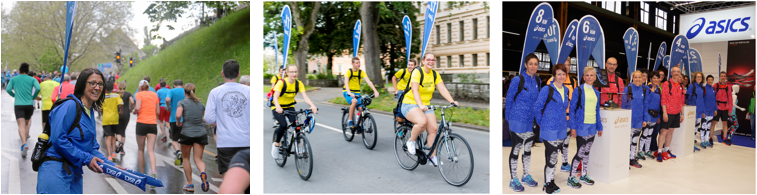 Herr / Frau:Strasse:ASICS Grösse* Hose:Name:PLZ, Ort:ASICS Grösse* Shirt:Vorname:Mobile Nr.:ASICS Grösse* Jacke:Geburtstag:Mail:ASICS Grösse** Laufschuh: